             Nr. 4.227 / 19.02.2024TEMPLATERaport județean al calitatii apei potabile anul 2023 județ Timis         Numar total Zone de Aprovizionare (ZAP): 210         Numar total rezidenti din judet: 705.605         Numar total consumatori din judet: 694.977         Numar total de analize efectuate in cadrul monitorizarilor operationala si de audit: 54.177          Numar total de analize neconforme/parametru si procentul din numarul total de analize efectuate/parametru:▪ nr. bacterii coliforme:            23 (0,67%)▪ nr. E. Coli:                               5 (0,14%)▪ nr. enterococi intestinali:       17 (0,50%)▪ amoniu:                                117 (4,20%)▪ nitrati:                                      1 (0,03%)   ▪ fier:                                       106 (3,06%)▪ mangan:                                176 (5,23%)▪ arsen:                                      17 (9,49%)         Informatii privind neconformitatile:● ZAP afectat: ZAP_Lugoj     ▪ sursa de apa: mixta (profunzime si suprafata)     ▪ nr. total consumatori afectati: 45.000     ▪ parametrul/parametrii neconformi: fier     ▪ perioada neconformarii (intervalul de la depistarea neconformitatii pana la conformare): de la: 01.03.2023   pana la: 25.04.2023;     ▪ cauza depasirii CMA/localizare: deficiente in tratare     ▪ masuri/actiuni intreprinse pentru remediere: inlocuire, deconectare sau reparare a componentelr implicate in neconformitate; stabilirea, adaptarea sau imbunatatirea tratarii;     ▪ calendarul remedierilor: 03.03.2023 – 04.03.2023     ▪ informarea consumatorilor: afisare la sediul operatorului de apa● ZAP afectat: ZAP_Dumbravita     ▪ sursa de apa: profunzime     ▪ nr. total consumatori afectati: 20.114     ▪ parametrul/parametrii neconformi: arsen     ▪ perioada neconformarii (intervalul de la depistarea neconformitatii pana la conformare): de la: 20.04.2023 pana la: 08.11.2023 ;     ▪ cauza depasirii CMA/localizare: deficiente in tratare     ▪ masuri/actiuni intreprinse pentru remediere: actiuni de eliminare sau atenuare a cauzei la sursa de tratare; actiuni de inlocuire a sursei de captare; interdictii de utilizare; stabilirea, adaptarea sau imbunatatirea tratarii;     ▪ calendarul remedierilor: 01.06.2023 – 02.10.2023     ▪ informarea consumatorilor: afisare site operator apa, afisare avizier;● ZAP afectat: ZAP_Giarmata     ▪ sursa de apa: profunzime     ▪ nr. total consumatori afectati: 5.115     ▪ parametrul/parametrii neconformi: amoniu, mangan, enterococi intestinali, nitrati     ▪ perioada neconformarii (intervalul de la depistarea neconformitatii pana la conformare): de la: 28.08.2023 pana la: 31.12.2023de la: 11.10.2023 pana la: 17.11.2023            de la: 17.11.2023 pana la: 31.12.2023     ▪ cauza depasirii CMA/localizare: deficiente in tratare     ▪ masuri/actiuni intreprinse pentru remediere: notificare si instructiuni catre consumatori (interzicerea utilizarii, recomandari de fierbere a apei pentru a fi folosita in scop potabil, limitari temporare ale consumului; stabilirea, adaptarea sau imbunatatirea tratarii;     ▪ calendarul remedierilor: 30.08.2023-04.09.2023; 12.10.2023-14.10.2023; 20.11.2023-24.11.2023;     ▪ informarea consumatorilor: mass-media, afisare sediu primarie● ZAP afectat: ZAP_Banloc     ▪ sursa de apa: profunzime     ▪ nr. total consumatori afectati: 1417     ▪ parametrul/parametrii neconformi: fier, mangan     ▪ perioada neconformarii (intervalul de la depistarea neconformitatii pana la conformare): de la: 20.03.2023 pana la:  31.12.2023     ▪ cauza depasirii CMA/localizare: deficiente in tratare     ▪ masuri/actiuni intreprinse pentru remediere: notificare si instructiuni catre consumatori (interzicerea utilizarii, limitari temporare ale consumului; stabilirea, adaptarea sau imbunatatirea tratarii;     ▪ calendarul remedierilor: 22.03.2023 – 14.07.2023; 10.07.2023 – 14.07.2023      ▪ informarea consumatorilor: mass-media, afisare sediu primarie;● ZAP afectat: ZAP_Bencecu de Sus     ▪ sursa de apa: profunzime     ▪ nr. total consumatori afectati: 767     ▪ parametrul/parametrii neconformi: bacterii coliforme     ▪ perioada neconformarii (intervalul de la depistarea neconformitatii pana la conformare): de la: 22.11.2023   pana la:  31.12.203 ;     ▪ cauza depasirii CMA/localizare: deficiente in tratare     ▪ masuri/actiuni intreprinse pentru remediere: notificare si instructiuni catre consumatori (interzicerea utilizarii, recomandari de fierbere a apei pentru a fi folosita in scop potabil, limitari temporare ale consumului; stabilirea, adaptarea sau imbunatatirea tratarii;     ▪ calendarul remedierilor: 24.11.2023 – 28.11.2023      ▪ informarea consumatorilor: mass-media, afisare sediu primarie; ● ZAP afectat: ZAP_Beregsau Mare     ▪ sursa de apa: profunzime     ▪ nr. total consumatori afectati: 725     ▪ parametrul/parametrii neconformi: fier, mangan, bacterii coliforme, arsen     ▪ perioada neconformarii (intervalul de la depistarea neconformitatii pana la conformare): 10.01.2023 – 11.04.2023 fier, mangan11.04.2023 – 29.05.2023 bacterii coliforme, mangan14.12.2023 – 31.12.2023 arsen     ▪ cauza depasirii CMA/localizare: deficiente in tratare     ▪ masuri/actiuni intreprinse pentru remediere: nu avem informatii;     ▪ calendarul remedierilor: nu avem informatii     ▪ informarea consumatorilor: nu avem informatii ● ZAP afectat: ZAP_Beregsau Mic     ▪ sursa de apa: profunzime     ▪ nr. total consumatori afectati: 285     ▪ parametrul/parametrii neconformi: bacterii coliforme, E. Coli, enterococi intestinali     ▪ perioada neconformarii (intervalul de la depistarea neconformitatii pana la conformare): 11.04.2023 – 29.05.2023      ▪ cauza depasirii CMA/localizare: deficiente in tratare     ▪ masuri/actiuni intreprinse pentru remediere: nu avem informatii;     ▪ calendarul remedierilor: nu avem informatii     ▪ informarea consumatorilor: nu avem informatii ● ZAP afectat: ZAP_Bethausen     ▪ sursa de apa: profunzime     ▪ nr. total consumatori afectati: 1.642     ▪ parametrul/parametrii neconformi: amoniu     ▪ perioada neconformarii (intervalul de la depistarea neconformitatii pana la conformare): 03.04.2023 – 31.12.2023     ▪ cauza depasirii CMA/localizare: deficiente in tratare     ▪ masuri/actiuni intreprinse pentru remediere: stabilirea, adaptarea sau imbunatatirea tratarii;     ▪ calendarul remedierilor: 05.04.2023 - 10.04.2023; 08.12.2023 – 11.12.2023     ▪ informarea consumatorilor: mass-media, afisare sediu primarie● ZAP afectat: ZAP_Bichigi     ▪ sursa de apa: profunzime     ▪ nr. total consumatori afectati: 211     ▪ parametrul/parametrii neconformi: amoniu, mangan, fier     ▪ perioada neconformarii (intervalul de la depistarea neconformitatii pana la conformare): 06.03.2023 – 31.12.2023 si 03.08.2023 – 31.12.2023     ▪ cauza depasirii CMA/localizare: deficiente in tratare     ▪ masuri/actiuni intreprinse pentru remediere: notificare si instructiuni catre consumatori (interzicerea utilizarii, limitari temporare ale consumului; stabilirea, adaptarea sau imbunatatirea tratarii;     ▪ calendarul remedierilor: 09.03.2023-13.03.2023; 07.08.2023-11.08.2023; 30.10.2023-02.11.2023     ▪ informarea consumatorilor: mass-media, afisare sediu primarie● ZAP afectat: ZAP_Biled     ▪ sursa de apa: profunzime     ▪ nr. total consumatori afectati: 3294     ▪ parametrul/parametrii neconformi: mangan,     ▪ perioada neconformarii (intervalul de la depistarea neconformitatii pana la conformare): 04.04.2023 – 14.06.2023     ▪ cauza depasirii CMA/localizare: deficiente in tratare     ▪ masuri/actiuni intreprinse pentru remediere: stabilirea, adaptarea sau imbunatatirea tratarii;     ▪ calendarul remedierilor: 06.04.2023-13.04.2023     ▪ informarea consumatorilor:afisare la sediul primariei● ZAP afectat: ZAP_Blajova     ▪ sursa de apa: profunzime     ▪ nr. total consumatori afectati: 149     ▪ parametrul/parametrii neconformi: bacterii coliforme, enterococi intestinali, mangan,     ▪ perioada neconformarii (intervalul de la depistarea neconformitatii pana la conformare): de la: 10.10.2023   pana la: 31.12.2023;     ▪ cauza depasirii CMA/localizare: deficiente in tratare     ▪ masuri/actiuni intreprinse pentru remediere: notificare si instructiuni catre consumatori (interzicerea utilizarii, recomandari de fierbere a apei pentru a fi folosita in scop potabil, limitari temporare ale consumului; stabilirea, adaptarea sau imbunatatirea tratarii;     ▪ calendarul remedierilor: 12.10.2023-13.10.2023; 11.12.2023- 15.12.2023;     ▪ informarea consumatorilor: mass-media, afisare sediu primarie● ZAP afectat: ZAP_Bodo     ▪ sursa de apa: profunzime     ▪ nr. total consumatori afectati: 465     ▪ parametrul/parametrii neconformi: amoniu     ▪ perioada neconformarii (intervalul de la depistarea neconformitatii pana la conformare): 13.04.2023 – 31.12.2023     ▪ cauza depasirii CMA/localizare: deficiente in tratare     ▪ masuri/actiuni intreprinse pentru remediere: stabilirea, adaptarea sau imbunatatirea tratarii;     ▪ calendarul remedierilor: 18.04.2023-21.04.2023; 27.10.2023- 02.11.2023;     ▪ informarea consumatorilor: mass-media, afisare sediu primarie● ZAP afectat: ZAP_Brestea     ▪ sursa de apa: profunzime     ▪ nr. total consumatori afectati: 457     ▪ parametrul/parametrii neconformi: fier, mangan     ▪ perioada neconformarii (intervalul de la depistarea neconformitatii pana la conformare): de la: 21.02.2023   pana la: 13.06.2023;     ▪ cauza depasirii CMA/localizare: deficiente in tratare     ▪ masuri/actiuni intreprinse pentru remediere: notificare si instructiuni catre consumatori (interzicerea utilizarii, limitari temporare ale consumului; stabilirea, adaptarea sau imbunatatirea tratarii;     ▪ calendarul remedierilor: 22.02.2023 – 28.02.2023     ▪ informarea consumatorilor: afisare la sediul operatorului de apa, mass-media● ZAP afectat: ZAP_Bulgarus     ▪ sursa de apa: profunzime     ▪ nr. total consumatori afectati: 1463     ▪ parametrul/parametrii neconformi: nr. bacterii coliforme, nr. enterococi intestinali, mangan     ▪ perioada neconformarii (intervalul de la depistarea neconformitatii pana la conformare): (de la: 29.03.2023 pana la: 09.04.2023) – mangan; (de la: 24.07.2023 pana la: 13.09.2023) – nr. bacterii coliforme si 23.08.2023-13.09.2023 nr. enterococi intestinali;     ▪ cauza depasirii CMA/localizare: deficiente in tratare;     ▪ masuri/actiuni intreprinse pentru remediere: notificare si instructiuni catre consumatori (interzicerea utilizarii, recomandari de fierbere a apei pentru a fi folosita in scop potabil, limitari temporare ale consumului; stabilirea, adaptarea sau imbunatatirea tratarii;     ▪ calendarul remedierilor: 30.03.2023 – 07.04.2023; 25.07.2023 – 02.08.2023, 25.08.2023 – 02.09.2023;     ▪ informarea consumatorilor: afisare la panoul publicitar, retele de socializare● ZAP afectat: ZAP_Cadar     ▪ sursa de apa: profunzime     ▪ nr. total consumatori afectati: 317     ▪ parametrul/parametrii neconformi: amoniu, mangan     ▪ perioada neconformarii (intervalul de la depistarea neconformitatii pana la conformare): de la: 31.10.2023  pana la:  31.12.2023 si 18.12.2023-31.12.2023;     ▪ cauza depasirii CMA/localizare: deficiente in tratare     ▪ masuri/actiuni intreprinse pentru remediere: notificare si instructiuni catre consumatori (interzicerea utilizarii, limitari temporare ale consumului; stabilirea, adaptarea sau imbunatatirea tratarii;     ▪ calendarul remedierilor: 02.11.2023-08.11.2023; 20.12.2023-27.12.2023;     ▪ informarea consumatorilor: mass-media, afisare sediu primarie;● ZAP afectat: ZAP_Carpinis     ▪ sursa de apa: profunzime     ▪ nr. total consumatori afectati: 4307     ▪ parametrul/parametrii neconformi: amoniu, fier, mangan, arsen     ▪ perioada neconformarii (intervalul de la depistarea neconformitatii pana la conformare): de la: 08.06.2023   pana la: 31.12.2023;de la: 18.10.2023   pana la: 09.12.2023;     ▪ cauza depasirii CMA/localizare: deficiente in tratare     ▪ masuri/actiuni intreprinse pentru remediere: notificare si instructiuni catre consumatori (interzicerea utilizarii, limitari temporare ale consumului; stabilirea, adaptarea sau imbunatatirea tratarii;     ▪ calendarul remedierilor: 12.06.2023-16.06.2023; 20.10.2023-26.10.2023; 17.11.2023-23.11.2023     ▪ informarea consumatorilor: mass-media, afisare sediu primarie;● ZAP afectat: ZAP_Cenad     ▪ sursa de apa: profunzime     ▪ nr. total consumatori afectati: 4187     ▪ parametrul/parametrii neconformi: amoniu, fier     ▪ perioada neconformarii (intervalul de la depistarea neconformitatii pana la conformare): de la: 12.05.2023   pana la: 21.07.2023;de la: 19.10.2023   pana la: 31.12.2023;     ▪ cauza depasirii CMA/localizare: deficiente in tratare     ▪ masuri/actiuni intreprinse pentru remediere: notificare si instructiuni catre consumatori (interzicerea utilizarii, limitari temporare ale consumului; stabilirea, adaptarea sau imbunatatirea tratarii;     ▪ calendarul remedierilor: 15.05.2023 – 28.05.2023; 20.10.2023- 25.10.2023;     ▪ informarea consumatorilor: mass-media, afisare sediu primarie;● ZAP afectat: ZAP_Cenei     ▪ sursa de apa: profunzime     ▪ nr. total consumatori afectati: 1976     ▪ parametrul/parametrii neconformi: amoniu, fier, mangan, arsen     ▪ perioada neconformarii (intervalul de la depistarea neconformitatii pana la conformare): de la: 17.02.2023   pana la: 31.12.2023;de la: 07.06.2023   pana la: 07.11.2023;de la: 18.08.2023   pana la: 07.11.2023;de la: 07.11.2023   pana la: 09.12.2023;     ▪ cauza depasirii CMA/localizare: deficiente in tratare     ▪ masuri/actiuni intreprinse pentru remediere: notificare si instructiuni catre consumatori (interzicerea utilizarii, limitari temporare ale consumului; stabilirea, adaptarea sau imbunatatirea tratarii;    ▪ calendarul remedierilor: de la: 20.02.2023 pana la: 24.02.2023; de la: 09.06.2023  pana la: 14.06.2023; de la: 21.08.2023 pana la: 25.08.2023; de la: 08.11.2023   pana la: 10.11.2023;     ▪ informarea consumatorilor: mass-media, afisare sediu primarie;● ZAP afectat: ZAP_Cerna     ▪ sursa de apa: profunzime     ▪ nr. total consumatori afectati: 340     ▪ parametrul/parametrii neconformi: amoniu, mangan     ▪ perioada neconformarii (intervalul de la depistarea neconformitatii pana la conformare): de la: 06.06.2023   pana la: 26.10.2023;     ▪ cauza depasirii CMA/localizare: deficiente in tratare     ▪ masuri/actiuni intreprinse pentru remediere: notificare si instructiuni catre consumatori (interzicerea utilizarii, limitari temporare ale consumului; stabilirea, adaptarea sau imbunatatirea tratarii;     ▪ calendarul remedierilor: 07.06.2023 – 09.06.2023     ▪ informarea consumatorilor: mass-media, afisare sediu primarie;● ZAP afectat: ZAP_Checea     ▪ sursa de apa: profunzime     ▪ nr. total consumatori afectati: 2115     ▪ parametrul/parametrii neconformi: amoniu, fier, mangan,      ▪ perioada neconformarii (intervalul de la depistarea neconformitatii pana la conformare): de la: 07.06.2023   pana la: 31.12.2023;     ▪ cauza depasirii CMA/localizare: deficiente in tratare     ▪ masuri/actiuni intreprinse pentru remediere: notificare si instructiuni catre consumatori (interzicerea utilizarii, limitari temporare ale consumului; stabilirea, adaptarea sau imbunatatirea tratarii;     ▪ calendarul remedierilor: 08.06.2023-14.06.2023; 21.08.2023-25.08.2023; 21.11.2023-24.11.2023;     ▪ informarea consumatorilor: mass-media, afisare sediu primarie;● ZAP afectat: ZAP_Ciacova     ▪ sursa de apa: profunzime     ▪ nr. total consumatori afectati: 2785     ▪ parametrul/parametrii neconformi: amoniu, fier, mangan, arsen     ▪ perioada neconformarii (intervalul de la depistarea neconformitatii pana la conformare): de la: 13.02.2023   pana la: 31.12.2023;de la: 25.10.2023   pana la: 09.12.2023;     ▪ cauza depasirii CMA/localizare: deficiente in tratare     ▪ masuri/actiuni intreprinse pentru remediere: notificare si instructiuni catre consumatori (interzicerea utilizarii, limitari temporare ale consumului; stabilirea, adaptarea sau imbunatatirea tratarii;     ▪ calendarul remedierilor: 05.02.2023- 07.02.2023; 28.07.2023-02.08.2023; 11.10.2023-13.10.2023; 10.11.2023-15.11.2023; 04.12.2023-08.12.2023;     ▪ informarea consumatorilor: mass-media, afisare sediu primarie;● ZAP afectat: ZAP_Comlosu Mare     ▪ sursa de apa: profunzime     ▪ nr. total consumatori afectati: 4489     ▪ parametrul/parametrii neconformi: fier, mangan,     ▪ perioada neconformarii (intervalul de la depistarea neconformitatii pana la conformare): de la: 30.01.2023   pana la: 22.05.2023 mangan;de la: 22.05.2023   pana la: 17.07.2023 fier;     ▪ cauza depasirii CMA/localizare: deficiente in tratare     ▪ masuri/actiuni intreprinse pentru remediere: notificare si instructiuni catre consumatori (interzicerea utilizarii, limitari temporare ale consumului; stabilirea, adaptarea sau imbunatatirea tratarii;     ▪ calendarul remedierilor: 06.02.2023-15.02.2023; 25.05.2023-30.05.2023;     ▪ informarea consumatorilor: afisare la sediul operatorului de apa● ZAP afectat: ZAP_Comlosu Mic     ▪ sursa de apa: profunzime     ▪ nr. total consumatori afectati: 610     ▪ parametrul/parametrii neconformi: enterococi intestinali, fier,     ▪ perioada neconformarii (intervalul de la depistarea neconformitatii pana la conformare): 30.01.2023 – 22.05.2023     ▪ cauza depasirii CMA/localizare: deficiente in tratare     ▪ masuri/actiuni intreprinse pentru remediere: notificare si instructiuni catre consumatori (interzicerea utilizarii, recomandari de fierbere a apei pentru a fi folosita in scop potabil, limitari temporare ale consumului; stabilirea, adaptarea sau imbunatatirea tratarii;     ▪ calendarul remedierilor: 02.02.2023 – 07.02.2023     ▪ informarea consumatorilor: afisare la sediul operatorului de apa● ZAP afectat: ZAP_Conacul Iosif     ▪ sursa de apa: profunzime     ▪ nr. total consumatori afectati: 451     ▪ parametrul/parametrii neconformi: mangan     ▪ perioada neconformarii (intervalul de la depistarea neconformitatii pana la conformare): 06.06.2023 – 31.12.2023     ▪ cauza depasirii CMA/localizare: deficiente in tratare     ▪ masuri/actiuni intreprinse pentru remediere: notificare si instructiuni catre consumatori (interzicerea utilizarii, limitari temporare ale consumului; stabilirea, adaptarea sau imbunatatirea tratarii;     ▪ calendarul remedierilor: 07.06.2023-09.06.2023; 27.10.2023-01.11.2023     ▪ informarea consumatorilor: mass-media, afisare sediu primarie;● ZAP afectat: ZAP_Dinias     ▪ sursa de apa: profunzime     ▪ nr. total consumatori afectati: 1400     ▪ parametrul/parametrii neconformi: mangan     ▪ perioada neconformarii (intervalul de la depistarea neconformitatii pana la conformare): 20.06.2023 –  14.11.2023     ▪ cauza depasirii CMA/localizare: deficiente in tratare     ▪ masuri/actiuni intreprinse pentru remediere: notificare si instructiuni catre consumatori (interzicerea utilizarii, limitari temporare ale consumului; stabilirea, adaptarea sau imbunatatirea tratarii;     ▪ calendarul remedierilor: 28.06.2023 – 02.07.2023     ▪ informarea consumatorilor: afisaj rapoarte de incercare apa la sediul furnizorului de apa● ZAP afectat: ZAP_Dolat     ▪ sursa de apa: profunzime     ▪ nr. total consumatori afectati: 478     ▪ parametrul/parametrii neconformi: amoniu, fier, mangan     ▪ perioada neconformarii (intervalul de la depistarea neconformitatii pana la conformare): 14.02.2023 – 11.04.2023; 15.03.2023 – 11.04.2023;17.08.2023 – 31.12.2023     ▪ cauza depasirii CMA/localizare: deficiente in tratare     ▪ masuri/actiuni intreprinse pentru remediere: notificare si instructiuni catre consumatori (interzicerea utilizarii, limitari temporare ale consumului; stabilirea, adaptarea sau imbunatatirea tratarii;     ▪ calendarul remedierilor: 15.02.2023-17.02.2023; 17.03.2023-22.03.2023; 18.08.2023-24.08.2023; 09.11.2023-15.11.2023;     ▪ informarea consumatorilor: mass-media, afisare sediu primarie;● ZAP afectat: ZAP_Dragsina     ▪ sursa de apa: profunzime     ▪ nr. total consumatori afectati: 388     ▪ parametrul/parametrii neconformi: mangan     ▪ perioada neconformarii (intervalul de la depistarea neconformitatii pana la conformare): 13.11.2023 – 31.12.2023     ▪ cauza depasirii CMA/localizare: deficiente in tratare     ▪ masuri/actiuni intreprinse pentru remediere: notificare si instructiuni catre consumatori (interzicerea utilizarii, limitari temporare ale consumului; stabilirea, adaptarea sau imbunatatirea tratarii;     ▪ calendarul remedierilor: 14.11.2023 – 17.11.2023     ▪ informarea consumatorilor: mass-media, afisare sediu primarie;● ZAP afectat: ZAP_Faget     ▪ sursa de apa: profunzime     ▪ nr. total consumatori afectati: 4061     ▪ parametrul/parametrii neconformi: fier, mangan     ▪ perioada neconformarii (intervalul de la depistarea neconformitatii pana la conformare): 28.02.2023 – 08.05.2023;12.04.2023 – 08.05.2023;21.08.2023 – 14.11.2023;09.10.2023 – 14.11.2023;06.12.2023 – 31.12.2023;     ▪ cauza depasirii CMA/localizare: deficiente in tratare     ▪ masuri/actiuni intreprinse pentru remediere: notificare si instructiuni catre consumatori (interzicerea utilizarii, limitari temporare ale consumului; stabilirea, adaptarea sau imbunatatirea tratarii;     ▪ calendarul remedierilor: 01.03.2023-03.03.2023; 13.04.2023-18.04.2023; 22.08.2023-25.08.2023; 10.10.2023-14.10.2023; 08.12.2023-12.12.2023      ▪ informarea consumatorilor: mass-media, afisare sediu primarie;● ZAP afectat: ZAP_Ferendia     ▪ sursa de apa: profunzime     ▪ nr. total consumatori afectati: 448     ▪ parametrul/parametrii neconformi: nr. bacterii coliforme, nr. E. Coli, nr. enterococi intestinali     ▪ perioada neconformarii (intervalul de la depistarea neconformitatii pana la conformare): 26.04.2023 – 14.06.2023     ▪ cauza depasirii CMA/localizare: deficiente in tratare     ▪ masuri/actiuni intreprinse pentru remediere: notificare si instructiuni catre consumatori (interzicerea utilizarii, recomandari de fierbere a apei pentru a fi folosita in scop potabil, limitari temporare ale consumului; stabilirea, adaptarea sau imbunatatirea tratarii;     ▪ calendarul remedierilor: 02.05.2023 – 05.05.2023     ▪ informarea consumatorilor: -● ZAP afectat: ZAP_Gavojdia     ▪ sursa de apa: profunzime     ▪ nr. total consumatori afectati: 1290     ▪ parametrul/parametrii neconformi: fier     ▪ perioada neconformarii (intervalul de la depistarea neconformitatii pana la conformare): 28.03.2023 – 22.06.202312.11.2023 – 31.12.2023     ▪ cauza depasirii CMA/localizare: deficiente in tratare     ▪ masuri/actiuni intreprinse pentru remediere: notificare si instructiuni catre consumatori (interzicerea utilizarii, limitari temporare ale consumului; stabilirea, adaptarea sau imbunatatirea tratarii;     ▪ calendarul remedierilor: 29.03.2023-31.03.2023; 13.11.2023- 16.11.2023     ▪ informarea consumatorilor: mass-media, afisare sediu primarie;● ZAP afectat: ZAP_Ghilad     ▪ sursa de apa: profunzime     ▪ nr. total consumatori afectati: 1711     ▪ parametrul/parametrii neconformi: arsen     ▪ perioada neconformarii (intervalul de la depistarea neconformitatii pana la conformare): 22.11.2023 – 31.12.2023     ▪ cauza depasirii CMA/localizare: deficiente in tratare     ▪ masuri/actiuni intreprinse pentru remediere: interdictii de utilizare; stabilirea, adaptarea sau imbunatatirea tratarii;     ▪ calendarul remedierilor: 23.11.2023 – 28.11.2023;     ▪ informarea consumatorilor: mass-media, afisare sediu primarie;● ZAP afectat: ZAP_Giarmata Vii     ▪ sursa de apa: profunzime     ▪ nr. total consumatori afectati: 1981     ▪ parametrul/parametrii neconformi: amoniu      ▪ perioada neconformarii (intervalul de la depistarea neconformitatii pana la conformare): 24.05.2023 – 17.08.202329.11.2023 – 31.12.2023     ▪ cauza depasirii CMA/localizare: deficiente in tratare     ▪ masuri/actiuni intreprinse pentru remediere: limitari temporare ale consumului; stabilirea, adaptarea sau imbunatatirea tratarii;     ▪ calendarul remedierilor: 26.05.2023 – 30.05.2023; 04.12.2023-07.12.2023     ▪ informarea consumatorilor: mass-media, afisare sediu primarie;● ZAP afectat: ZAP_Giera     ▪ sursa de apa: profunzime     ▪ nr. total consumatori afectati: 963     ▪ parametrul/parametrii neconformi: amoniu, fier, mangan, nr. bacterii coliforme, nr. E. Coli, nr. enterococi intestinali      ▪ perioada neconformarii (intervalul de la depistarea neconformitatii pana la conformare): 16.01.2023 – 06.02.202326.06.2023 – 25.07.2023     ▪ cauza depasirii CMA/localizare: deficiente in tratare     ▪ masuri/actiuni intreprinse pentru remediere: notificare si instructiuni catre consumatori (interzicerea utilizarii, recomandari de fierbere a apei pentru a fi folosita in scop potabil, limitari temporare ale consumului; stabilirea, adaptarea sau imbunatatirea tratarii;     ▪ calendarul remedierilor: 25.01.2023 – 04.02.2023; 30.06.2023- 04.07.2023     ▪ informarea consumatorilor: nu detinem date● ZAP afectat: ZAP_Giulvaz     ▪ sursa de apa: profunzime     ▪ nr. total consumatori afectati: 713     ▪ parametrul/parametrii neconformi: fier, mangan,      ▪ perioada neconformarii (intervalul de la depistarea neconformitatii pana la conformare): 04.04.2023 – 31.12.2023     ▪ cauza depasirii CMA/localizare: deficiente in tratare     ▪ masuri/actiuni intreprinse pentru remediere: notificare si instructiuni catre consumatori (interzicerea utilizarii, limitari temporare ale consumului; stabilirea, adaptarea sau imbunatatirea tratarii;     ▪ calendarul remedierilor: 05.04.2023-10.04.2023; 23.10.2023-26.10.2023     ▪ informarea consumatorilor: mass-media, afisare sediu primarie;● ZAP afectat: ZAP_Grabat     ▪ sursa de apa: profunzime     ▪ nr. total consumatori afectati: 1403     ▪ parametrul/parametrii neconformi: mangan; nr. bacterii coliforme; nr. E Coli; nr. enterococi intestinali;     ▪ perioada neconformarii (intervalul de la depistarea neconformitatii pana la conformare): 29.03.2023 – 24.07.2023 mangan24.07.2023 – 13.09.2023 bacterii coliforme04.09.2023 – 13.09.2023 bacterii coliforme; nr. E Coli; nr. enterococi intestinali     ▪ cauza depasirii CMA/localizare: deficiente in tratare     ▪ masuri/actiuni intreprinse pentru remediere: notificare si instructiuni catre consumatori (interzicerea utilizarii, recomandari de fierbere a apei pentru a fi folosita in scop potabil, limitari temporare ale consumului; stabilirea, adaptarea sau imbunatatirea tratarii;     ▪ calendarul remedierilor: 30.03.2023-07.04.2023; 25.07.2023-13.09.2023;      ▪ informarea consumatorilor: afisare la panoul publicitar, retele de socializare● ZAP afectat: ZAP_Graniceri     ▪ sursa de apa: profunzime     ▪ nr. total consumatori afectati: 136     ▪ parametrul/parametrii neconformi: amoniu, fier, mangan, nr. bacterii coliforme,       ▪ perioada neconformarii (intervalul de la depistarea neconformitatii pana la conformare): 16.01.2023 – 06.02.2023 (nr. bacterii coliforne) si 10.05.2023 ceilalti parametri;26.06.2023 – 31.12.2023;     ▪ cauza depasirii CMA/localizare: deficiente in tratare     ▪ masuri/actiuni intreprinse pentru remediere: notificare si instructiuni catre consumatori (interzicerea utilizarii, recomandari de fierbere a apei pentru a fi folosita in scop potabil, limitari temporare ale consumului; stabilirea, adaptarea sau imbunatatirea tratarii;     ▪ calendarul remedierilor: 20.01.2023 – 05.02.2023 si 28.06.2023 – 25.07.2023     ▪ informarea consumatorilor: nu detinem informatii● ZAP afectat: ZAP_Herendesti     ▪ sursa de apa: profunzime     ▪ nr. total consumatori afectati: 462     ▪ parametrul/parametrii neconformi: amoniu,     ▪ perioada neconformarii (intervalul de la depistarea neconformitatii pana la conformare): 29.06.2023 – 27.11.2023     ▪ cauza depasirii CMA/localizare: deficiente in tratare     ▪ masuri/actiuni intreprinse pentru remediere: stabilirea, adaptarea sau imbunatatirea tratarii;;     ▪ calendarul remedierilor: 30.06.2023 – 05.07.2023     ▪ informarea consumatorilor: mass-media, afisare sediu primarie;● ZAP afectat: ZAP_Homojdia     ▪ sursa de apa: profunzime     ▪ nr. total consumatori afectati: 90     ▪ parametrul/parametrii neconformi: amoniu,     ▪ perioada neconformarii (intervalul de la depistarea neconformitatii pana la conformare): 13.04.2023 – 03.05.2023     ▪ cauza depasirii CMA/localizare: deficiente in tratare     ▪ masuri/actiuni intreprinse pentru remediere: stabilirea, adaptarea sau imbunatatirea tratarii;;     ▪ calendarul remedierilor: 18.04.2023 – 20.04.2023     ▪ informarea consumatorilor: mass-media, afisare sediu primarie;● ZAP afectat: ZAP_Honorici     ▪ sursa de apa: profunzime     ▪ nr. total consumatori afectati: 343     ▪ parametrul/parametrii neconformi: amoniu,     ▪ perioada neconformarii (intervalul de la depistarea neconformitatii pana la conformare): 13.04.2023 – 22.09.202331.10.2023 – 27.11.2023     ▪ cauza depasirii CMA/localizare: deficiente in tratare     ▪ masuri/actiuni intreprinse pentru remediere: stabilirea, adaptarea sau imbunatatirea tratarii;     ▪ calendarul remedierilor: 03.04.2023-07.04.2023 si 01.11.2023 – 05.11.2023     ▪ informarea consumatorilor: mass-media, afisare sediu primarie;● ZAP afectat: ZAP_Iecea Mica     ▪ sursa de apa: profunzime     ▪ nr. total consumatori afectati: 1188     ▪ parametrul/parametrii neconformi: arsen     ▪ perioada neconformarii (intervalul de la depistarea neconformitatii pana la conformare): 18.10.2023 – 09.12.2023     ▪ cauza depasirii CMA/localizare: deficiente in tratare     ▪ masuri/actiuni intreprinse pentru remediere: interdictii de utilizare; stabilirea, adaptarea sau imbunatatirea tratarii;     ▪ calendarul remedierilor: 19.10.2023-23.10.2023     ▪ informarea consumatorilor: mass-media, afisare sediu primarie;● ZAP afectat: ZAP_Iohanisfeld     ▪ sursa de apa: profunzime     ▪ nr. total consumatori afectati: 343     ▪ parametrul/parametrii neconformi: arsen     ▪ perioada neconformarii (intervalul de la depistarea neconformitatii pana la conformare): 21.11.2023 – 09.12.2023     ▪ cauza depasirii CMA/localizare: deficiente in tratare     ▪ masuri/actiuni intreprinse pentru remediere: stabilirea, adaptarea sau imbunatatirea tratarii;     ▪ calendarul remedierilor: 22.11.2023 – 24.11.2023     ▪ informarea consumatorilor: mass-media, afisare sediu primarie;● ZAP afectat: ZAP_Ivanda     ▪ sursa de apa: profunzime     ▪ nr. total consumatori afectati: 389     ▪ parametrul/parametrii neconformi: fier, mangan     ▪ perioada neconformarii (intervalul de la depistarea neconformitatii pana la conformare): 04.04.2023 – 31.12.2023     ▪ cauza depasirii CMA/localizare: deficiente in tratare     ▪ masuri/actiuni intreprinse pentru remediere: notificare si instructiuni catre consumatori (interzicerea utilizarii, limitari temporare ale consumului); stabilirea, adaptarea sau imbunatatirea tratarii;     ▪ calendarul remedierilor: 05.04.2023-10.04.2023 si 23.10.2023-27.10.2023     ▪ informarea consumatorilor: mass-media, afisare sediu primarie;● ZAP afectat: ZAP_Jebel     ▪ sursa de apa: profunzime     ▪ nr. total consumatori afectati: 2812     ▪ parametrul/parametrii neconformi: fier, mangan     ▪ perioada neconformarii (intervalul de la depistarea neconformitatii pana la conformare): 28.03.2023 – 31.12.2023     ▪ cauza depasirii CMA/localizare: deficiente in tratare     ▪ masuri/actiuni intreprinse pentru remediere: notificare si instructiuni catre consumatori (interzicerea utilizarii, limitari temporare ale consumului); stabilirea, adaptarea sau imbunatatirea tratarii;     ▪ calendarul remedierilor: 29.03.2023-31.03.2023; 04.07.2023-07.07.2023; 27.09.2023-29.09.2023; 29.12.2023-31.12.2023     ▪ informarea consumatorilor: mass-media, afisare sediu primarie;● ZAP afectat: ZAP_Jena     ▪ sursa de apa: profunzime     ▪ nr. total consumatori afectati: 461     ▪ parametrul/parametrii neconformi: amoniu,     ▪ perioada neconformarii (intervalul de la depistarea neconformitatii pana la conformare): 31.05.2023 – 31.12.2023     ▪ cauza depasirii CMA/localizare: deficiente in tratare     ▪ masuri/actiuni intreprinse pentru remediere: stabilirea, adaptarea sau imbunatatirea tratarii;     ▪ calendarul remedierilor: 02.06.2023-07.06.2023; 29.08.2023-01.09.2023; 06.11.2023-10.11.2023;     ▪ informarea consumatorilor: mass-media, afisare sediu primarie;● ZAP afectat: ZAP_Lenauheim     ▪ sursa de apa: profunzime     ▪ nr. total consumatori afectati: 1791     ▪ parametrul/parametrii neconformi: nr. bacterii coliforme; nr. E Coli; nr. enterococi intestinali     ▪ perioada neconformarii (intervalul de la depistarea neconformitatii pana la conformare): 24.07.2023 – 13.09.2023 nr. bacterii coliforme; nr. enterococi intestinali04.09.2023 – 13.09.2023 nr. E Coli;     ▪ cauza depasirii CMA/localizare: deficiente in tratare     ▪ masuri/actiuni intreprinse: notificari si instructiuni catre consumatori (interzicerea utilizarii, limitari temporare ale consumului, recomandarea de fierbere a apei pentru a fi folosita in scop potabil); stabilirea, adaptarea sau imbunatatirea tratarii     ▪ calendarul remedierilor: 25.07.2023-02.08.2023; 24.08.2023-28.08.2023; 05.09.2023-08.09.2023;     ▪ informarea consumatorilor: afisare la panoul publicitar, retele de socializare● ZAP afectat: ZAP_Liebling     ▪ sursa de apa: profunzime     ▪ nr. total consumatori afectati: 3.079     ▪ parametrul/parametrii neconformi: mangan, arsen     ▪ perioada neconformarii (intervalul de la depistarea neconformitatii pana la conformare): 08.05.2023 – 06.07.202326.10.2023 – 09.12.2023 pentru param. arsen si 26.10.2023-31.12.2023 pentru param. mangan     ▪ cauza depasirii CMA/localizare: deficiente in tratare     ▪ masuri/actiuni intreprinse: notificari si instructiuni catre consumatori (interzicerea utilizarii, limitari temporare ale consumului, recomandarea de fierbere a apei pentru a fi flosita in scop potabil); stabilirea, adaptarea sau imbunatatirea tratarii     ▪ calendarul remedierilor: 25.07.2023-02.08.2023; 24.08.2023-28.08.2023; 05.09.2023-08.09.2023;     ▪ informarea consumatorilor: mass-media, afisare sediu primarie;● ZAP afectat: ZAP_Livezile     ▪ sursa de apa: profunzime     ▪ nr. total consumatori afectati: 1.107     ▪ parametrul/parametrii neconformi: amoniu; fier; mangan;     ▪ perioada neconformarii (intervalul de la depistarea neconformitatii pana la conformare): 14.02.2023 – 31.12.2023     ▪ cauza depasirii CMA/localizare: deficiente in tratare     ▪ masuri/actiuni intreprinse: notificari si instructiuni catre consumatori (interzicerea utilizarii, limitari temporare ale consumului; stabilirea, adaptarea sau imbunatatirea tratarii     ▪ calendarul remedierilor: 15.02.2023-21.02.2023; 09.06.2023-15.06.2023; 18.08.2023-24.08.2023; 09.11.2023-15.11.2023;     ▪ informarea consumatorilor: mass-media, afisare sediu primarie;● ZAP afectat: ZAP_Lovrin     ▪ sursa de apa: profunzime     ▪ nr. total consumatori afectati: 3.493     ▪ parametrul/parametrii neconformi: arsen;     ▪ perioada neconformarii (intervalul de la depistarea neconformitatii pana la conformare): 21.11.2023 – 09.12.2023     ▪ cauza depasirii CMA/localizare: deficiente in tratare     ▪ masuri/actiuni intreprinse: intrdictii de utilizare; stabilirea, adaptarea sau imbunatatirea tratarii     ▪ calendarul remedierilor: 22.11.2023-24.11.2023;      ▪ informarea consumatorilor: mass-media, afisare sediu primarie;● ZAP afectat: ZAP_Lugojel     ▪ sursa de apa: profunzime     ▪ nr. total consumatori afectati: 696     ▪ parametrul/parametrii neconformi: amoniu, fier, mangan     ▪ perioada neconformarii (intervalul de la depistarea neconformitatii pana la conformare): 03.04.2023 – 31.12.2023 (amoniu)03.04.2023 - 12.11.2023 (mangan)13.09.2023 – 31.12.2023 (fier)      ▪ cauza depasirii CMA/localizare: deficiente in tratare     ▪ masuri/actiuni intreprinse pentru remediere: notificare si instructiuni catre consumatori (interzicerea utilizarii, limitari temporare ale consumului); stabilirea, adaptarea sau imbunatatirea tratarii;     ▪ calendarul remedierilor: 04.04.2023-07.04.2023; 23.06.2023-28.06.2023; 14.09.2023-21.09.2023; 13.11.2023- 17.11.2023     ▪ informarea consumatorilor: mass-media, afisare sediu primarie;● ZAP afectat: ZAP_Manastiur     ▪ sursa de apa: profunzime     ▪ nr. total consumatori afectati: 1.587     ▪ parametrul/parametrii neconformi: amoniu,     ▪ perioada neconformarii (intervalul de la depistarea neconformitatii pana la conformare): 24.04.2023 – 31.12.2023     ▪ cauza depasirii CMA/localizare: deficiente in tratare     ▪ masuri/actiuni intreprinse pentru remediere: stabilirea, adaptarea sau imbunatatirea tratarii;     ▪ calendarul remedierilor: 26.04.2023-30.04.2023 si 07.10.2023 – 12.10.2023; 15.12.2023-17.12.2023     ▪ informarea consumatorilor: mass-media, afisare avizier, institutii si agenti economici din comuna;● ZAP afectat: ZAP_Margina     ▪ sursa de apa: profunzime     ▪ nr. total consumatori afectati: 950     ▪ parametrul/parametrii neconformi: mangan, nr. enterococi intestinali, nr. bacterii coliforme,       ▪ perioada neconformarii (intervalul de la depistarea neconformitatii pana la conformare): 28.02.2023 – 02.08.202302.08.2023 – 31.12.2023     ▪ cauza depasirii CMA/localizare: deficiente in tratare     ▪ masuri/actiuni intreprinse pentru remediere: notificare si instructiuni catre consumatori (interzicerea utilizarii, recomandari de fierbere a apei pentru a fi folosita in scop potabil, limitari temporare ale consumului; stabilirea, adaptarea sau imbunatatirea tratarii;     ▪ calendarul remedierilor: 02.03.2023-04.03.2023; 04.08.2023-07.08.2023     ▪ informarea consumatorilor: anunt public la avizierul operatorului de apa;● ZAP afectat: ZAP_Ohaba Forgaci     ▪ sursa de apa: profunzime     ▪ nr. total consumatori afectati: 592     ▪ parametrul/parametrii neconformi: fier, mangan       ▪ perioada neconformarii (intervalul de la depistarea neconformitatii pana la conformare): 22.06.2023 – 31.12.2023     ▪ cauza depasirii CMA/localizare: deficiente in tratare     ▪ masuri/actiuni intreprinse pentru remediere: notificare si instructiuni catre consumatori (interzicerea utilizarii, limitari temporare ale consumului); stabilirea, adaptarea sau imbunatatirea tratarii;     ▪ calendarul remedierilor: 23.06.2023-28.06.2023; 14.09.2023-20.09.2023; 13.11.2023-17.11.2023     ▪ informarea consumatorilor: mass-media, afisare sediu primarie;● ZAP afectat: ZAP_Otelec     ▪ sursa de apa: profunzime     ▪ nr. total consumatori afectati: 908     ▪ parametrul/parametrii neconformi:nr. bacterii coliforme,  fier, mangan, arsen     ▪ perioada neconformarii (intervalul de la depistarea neconformitatii pana la conformare): 25.01.2023 – 31.12.2023 (fier si mangan)08.11.2023 – 27.11.2023 (bacterii coliforme)08.11.2023 – 31.12.2023 (arsen)     ▪ cauza depasirii CMA/localizare: deficiente in tratare     ▪ masuri/actiuni intreprinse pentru remediere: notificare si instructiuni catre consumatori (interzicerea utilizarii, recomandari de fierbere a apei pentru a fi folosita in scop potabil, limitari temporare ale consumului; stabilirea, adaptarea sau imbunatatirea tratarii;     ▪ calendarul remedierilor: 26.01.2023-01.02.2023; 19.07.2023-25.07.2023; 24.10.2023-30.10.2023; 09.11.2023-10.11.2023;     ▪ informarea consumatorilor: mass-media, afisare sediu primarie;● ZAP afectat: ZAP_Padureni (Victor Vlad Delamarian)     ▪ sursa de apa: profunzime     ▪ nr. total consumatori afectati: 201     ▪ parametrul/parametrii neconformi: mangan     ▪ perioada neconformarii (intervalul de la depistarea neconformitatii pana la conformare): 03.04.2023 – 31.12.2023     ▪ cauza depasirii CMA/localizare: deficiente in tratare     ▪ masuri/actiuni intreprinse pentru remediere: notificare si instructiuni catre consumatori (interzicerea utilizarii, limitari temporare ale consumului; stabilirea, adaptarea sau imbunatatirea tratarii;     ▪ calendarul remedierilor: 04.04.2023-07.04.2023; 28.09.2023-04.10.2023; 11.10.2023-16.10.2023;     ▪ informarea consumatorilor: mass-media, afisare sediu primarie;● ZAP afectat: ZAP_Padureni     ▪ sursa de apa: profunzime     ▪ nr. total consumatori afectati: 938     ▪ parametrul/parametrii neconformi: fier, mangan     ▪ perioada neconformarii (intervalul de la depistarea neconformitatii pana la conformare): 14.02.2023 – 31.12.2023;25.10.2023 – 08.11.2023     ▪ cauza depasirii CMA/localizare: deficiente in tratare     ▪ masuri/actiuni intreprinse pentru remediere: notificare si instructiuni catre consumatori (interzicerea utilizarii, limitari temporare ale consumului; stabilirea, adaptarea sau imbunatatirea tratarii;     ▪ calendarul remedierilor: 15.02.2023-20.02.2023; 18.08.2023-23.08.2023; 26.10.2023-31.10.2023; 09.11.2023-14.11.2023;      ▪ informarea consumatorilor: mass-media, afisare sediu primarie;● ZAP afectat: ZAP_Parta     ▪ sursa de apa: profunzime     ▪ nr. total consumatori afectati: 2.250     ▪ parametrul/parametrii neconformi:  nr. bacterii coliforme; nr. enterococi intestinali; fier; mangan     ▪ perioada neconformarii (intervalul de la depistarea neconformitatii pana la conformare): 03.05.2023 – 01.11.2023 (mangan); 02.08.2023 – 01.11.2023 (bacterii coliforme, enterococi intestinali);01.11.2023 – 06.12.2023 (fier, clor rezidual liber)     ▪ cauza depasirii CMA/localizare: deficiente in tratare     ▪ masuri/actiuni intreprinse pentru remediere: notificare si instructiuni catre consumatori (interzicerea utilizarii, recomandari de fierbere a apei pentru a fi folosita in scop potabil, limitari temporare ale consumului; stabilirea, adaptarea sau imbunatatirea tratarii;     ▪ calendarul remedierilor: 05.05.2023-25.10.2023; 05.08.2023-08.08.2023; 20.10.2023-25.10.2023; 03.11.2023-07.11.2023     ▪ informarea consumatorilor: afisare sediu operator apa;● ZAP afectat: ZAP_Periam     ▪ sursa de apa: profunzime     ▪ nr. total consumatori afectati: 4.505     ▪ parametrul/parametrii neconformi:  mangan     ▪ perioada neconformarii (intervalul de la depistarea neconformitatii pana la conformare): 18.10.2023 – 31.12.2023;     ▪ cauza depasirii CMA/localizare: deficiente in tratare     ▪ masuri/actiuni intreprinse pentru remediere: notificare si instructiuni catre consumatori (interzicerea utilizarii, limitari temporare ale consumului; stabilirea, adaptarea sau imbunatatirea tratarii;     ▪ calendarul remedierilor: 20.10..2023 – 24.10.2023;     ▪ informarea consumatorilor: afisare sediu operator apa;● ZAP afectat: ZAP_Petroasa Mare     ▪ sursa de apa: profunzime     ▪ nr. total consumatori afectati: 942     ▪ parametrul/parametrii neconformi: amoniu     ▪ perioada neconformarii (intervalul de la depistarea neconformitatii pana la conformare): 29.06.2023 – 31.12.2023     ▪ cauza depasirii CMA/localizare: deficiente in tratare     ▪ masuri/actiuni intreprinse pentru remediere: stabilirea, adaptarea sau imbunatatirea tratarii;     ▪ calendarul remedierilor: 30.06.2023-05.07.2023; 07.11.2023-10.11.2023;     ▪ informarea consumatorilor: mass-media, afisare sediu primarie;● ZAP afectat: ZAP_Pustinis     ▪ sursa de apa: profunzime     ▪ nr. total consumatori afectati: 417     ▪ parametrul/parametrii neconformi: mangan, arsen     ▪ perioada neconformarii (intervalul de la depistarea neconformitatii pana la conformare): 25.01.2023 – 31.12.202321.11.2023 – 31.12.2023     ▪ cauza depasirii CMA/localizare: deficiente in tratare     ▪ masuri/actiuni intreprinse pentru remediere: notificare si instructiuni catre consumatori (interzicerea utilizarii, limitari temporare ale consumului; stabilirea, adaptarea sau imbunatatirea tratarii;     ▪ calendarul remedierilor: 26.01.2023-31.01.2023; 28.09.2023-04.10.2023; 22.11.2023-24.11.2023     ▪ informarea consumatorilor: mass-media, afisare sediu primarie;● ZAP afectat: ZAP_Rauti     ▪ sursa de apa: profunzime     ▪ nr. total consumatori afectati: 195     ▪ parametrul/parametrii neconformi: nr. bacterii coliforme,  nr. enterococi intestinali, fier, mangan     ▪ perioada neconformarii (intervalul de la depistarea neconformitatii pana la conformare): 25.01.2023 – 31.12.2023 (mangan);27.09.2023- 31.12.2023 (fier);21.11.2023 – 31.12.2023 (bacterii coliforme si enterococi);     ▪ cauza depasirii CMA/localizare: deficiente in tratare     ▪ masuri/actiuni intreprinse pentru remediere: notificare si instructiuni catre consumatori (interzicerea utilizarii, recomandari de fierbere a apei pentru a fi folosita in scop potabil, limitari temporare ale consumului; stabilirea, adaptarea sau imbunatatirea tratarii;     ▪ calendarul remedierilor: 26.01.2023 – 01.02.2023; 28.09.2023 – 04.10.2023; 22.11.2023 – 28.11.2023     ▪ informarea consumatorilor: mass-media, afisare sediu primarie;● ZAP afectat: ZAP_Remetea Mare     ▪ sursa de apa: profunzime     ▪ nr. total consumatori afectati: 1.436     ▪ parametrul/parametrii neconformi: amoniu, mangan     ▪ perioada neconformarii (intervalul de la depistarea neconformitatii pana la conformare): 26.01.2023 – 31.12.2023 (amoniu);13.07.2023 – 31.12.2023 (mangan);     ▪ cauza depasirii CMA/localizare: deficiente in tratare     ▪ masuri/actiuni intreprinse pentru remediere: notificare si instructiuni catre consumatori (interzicerea utilizarii, limitari temporare ale consumului; stabilirea, adaptarea sau imbunatatirea tratarii;     ▪ calendarul remedierilor: 27.01.2023-02.02.2023; 16.03.2023-21.03.2023; 11.05.2023-16.05.2023; 14.07.2023-19.07.2023; 11.10.2023-16.10.2023;      ▪ informarea consumatorilor: mass-media, afisare sediu primarie;● ZAP afectat: ZAP_Rudna     ▪ sursa de apa: profunzime     ▪ nr. total consumatori afectati: 233     ▪ parametrul/parametrii neconformi: amoniu, fier, mangan     ▪ perioada neconformarii (intervalul de la depistarea neconformitatii pana la conformare): 04.04.2023 – 31.12.2023     ▪ cauza depasirii CMA/localizare: deficiente in tratare     ▪ masuri/actiuni intreprinse pentru remediere: notificare si instructiuni catre consumatori (interzicerea utilizarii, limitari temporare ale consumului; stabilirea, adaptarea sau imbunatatirea tratarii;     ▪ calendarul remedierilor: 05.04.2023-11.04.2023; 23.10.2023-27.10.2023; 25.10.2023-31.10.2023     ▪ informarea consumatorilor: mass-media, afisare sediu primarie;● ZAP afectat: ZAP_Sanmartinul Maghiar     ▪ sursa de apa: profunzime     ▪ nr. total consumatori afectati: 76     ▪ parametrul/parametrii neconformi: fier, mangan     ▪ perioada neconformarii (intervalul de la depistarea neconformitatii pana la conformare): 30.03.2023 – 31.12.2023     ▪ cauza depasirii CMA/localizare: deficiente in tratare     ▪ masuri/actiuni intreprinse pentru remediere: notificare si instructiuni catre consumatori (interzicerea utilizarii, limitari temporare ale consumului); stabilirea, adaptarea sau imbunatatirea tratarii;     ▪ calendarul remedierilor: 31.03.2023- 05.04.2023; 28.09.2023-04.10.2023; 22.11.2023-24.11.2023     ▪ informarea consumatorilor: mass-media, afisare sediu primarie;● ZAP afectat: ZAP_Sanmartinul Sarbesc     ▪ sursa de apa: profunzime     ▪ nr. total consumatori afectati: 920     ▪ parametrul/parametrii neconformi: mangan     ▪ perioada neconformarii (intervalul de la depistarea neconformitatii pana la conformare): 21.03.2023 – 01.08.2023 si 14.11.2023 – 31.12.2023     ▪ cauza depasirii CMA/localizare: deficiente in tratare     ▪ masuri/actiuni intreprinse pentru remediere: stabilirea, adaptarea sau imbunatatirea tratarii;     ▪ calendarul remedierilor: 21.03.2023 – 27.06.2023 si 16.11. 2023 – 31.12.2023     ▪ informarea consumatorilor: afisaj rapoarte de incercare apa la sediul operatorului● ZAP afectat: ZAP_Sinersig     ▪ sursa de apa: profunzime     ▪ nr. total consumatori afectati: 508     ▪ parametrul/parametrii neconformi: amoniu     ▪ perioada neconformarii (intervalul de la depistarea neconformitatii pana la conformare): 01.02.2023 – 31.12.2023     ▪ cauza depasirii CMA/localizare: deficiente in tratare     ▪ masuri/actiuni intreprinse pentru remediere: stabilirea, adaptarea sau imbunatatirea tratarii;     ▪ calendarul remedierilor: 02.02.2023-06.02.2023; 27.07.2023-02.08.2023; 24.10.2023-27.10.2023     ▪ informarea consumatorilor: mass-media, afisare sediu primarie;● ZAP afectat: ZAP_Sipet     ▪ sursa de apa: profunzime     ▪ nr. total consumatori afectati: 828     ▪ parametrul/parametrii neconformi: mangan     ▪ perioada neconformarii (intervalul de la depistarea neconformitatii pana la conformare): 04.09.2023 – 31.12.2023     ▪ cauza depasirii CMA/localizare: deficiente in tratare     ▪ masuri/actiuni intreprinse pentru remediere: stabilirea, adaptarea sau imbunatatirea tratarii;     ▪ calendarul remedierilor: 05.09.2023-08.09.2023; 01.11.2023-06.11.2023; 06.12.2023-09.12.2023     ▪ informarea consumatorilor: mass-media, afisare sediu primarie;● ZAP afectat: ZAP_Timisoara Aeroport     ▪ sursa de apa: profunzime     ▪ nr. total consumatori afectati: 343     ▪ parametrul/parametrii neconformi: nr. bacterii coliforme     ▪ perioada neconformarii (intervalul de la depistarea neconformitatii pana la conformare): 01.11.2023 – 27.11.2023     ▪ cauza depasirii CMA/localizare: deficiente in tratare     ▪ masuri/actiuni intreprinse pentru remediere: notificare si instructiuni catre consumatori (interzicerea utilizarii, recomandari de fierbere a apei pentru a fi folosita in scop potabil, limitari temporare ale consumului; stabilirea, adaptarea sau imbunatatirea tratarii;     ▪ calendarul remedierilor: 02.11.2023 – 03.11.2023     ▪ informarea consumatorilor: mass-media, afisare sediu primarie;● ZAP afectat: ZAP_Traian Vuia     ▪ sursa de apa: profunzime     ▪ nr. total consumatori afectati: 448     ▪ parametrul/parametrii neconformi: amoniu     ▪ perioada neconformarii (intervalul de la depistarea neconformitatii pana la conformare): 28.02.2023 – 31.12.2023     ▪ cauza depasirii CMA/localizare: deficiente in tratare     ▪ masuri/actiuni intreprinse pentru remediere: stabilirea, adaptarea sau imbunatatirea tratarii;     ▪ calendarul remedierilor: 01.03.2023-07.03.2023; 22.08.2023-25.08.2023     ▪ informarea consumatorilor: mass-media, afisare sediu primarie;● ZAP afectat: ZAP_Valcani     ▪ sursa de apa: profunzime     ▪ nr. total consumatori afectati: 1350     ▪ parametrul/parametrii neconformi: arsen;     ▪ perioada neconformarii (intervalul de la depistarea neconformitatii pana la conformare): 13.12.2023 – 31.12.2023     ▪ cauza depasirii CMA/localizare: deficiente in tratare     ▪ masuri/actiuni intreprinse pentru remediere: notificare si instructiuni catre consumatori (interzicerea utilizarii, limitari temporare ale consumului; stabilirea, adaptarea sau imbunatatirea tratarii;     ▪ calendarul remedierilor: 22.12.2023 – 31.12.2023     ▪ informarea consumatorilor: afisare la sediul furnizorului● ZAP afectat: ZAP_Victor Vlad Delamarina     ▪ sursa de apa: profunzime     ▪ nr. total consumatori afectati: 445     ▪ parametrul/parametrii neconformi: amoniu, mangan     ▪ perioada neconformarii (intervalul de la depistarea neconformitatii pana la conformare): 31.01.2023 – 31.12.2023 (mangan)23.06.2023 – 27.11.2023 (amoniu)     ▪ cauza depasirii CMA/localizare: deficiente in tratare     ▪ masuri/actiuni intreprinse pentru remediere: stabilirea, adaptarea sau imbunatatirea tratarii;     ▪ calendarul remedierilor: 01.02.2023-06.02.2023; 26.06.2023-30.06.2023; 11.10.2023-16.10.2023     ▪ informarea consumatorilor: mass-media, afisare sediu primarie;● ZAP afectat: ZAP_Visag     ▪ sursa de apa: profunzime     ▪ nr. total consumatori afectati: 412     ▪ parametrul/parametrii neconformi: mangan     ▪ perioada neconformarii (intervalul de la depistarea neconformitatii pana la conformare): 29.06.2023 – 27.11.2023     ▪ cauza depasirii CMA/localizare: deficiente in tratare     ▪ masuri/actiuni intreprinse pentru remediere: stabilirea, adaptarea sau imbunatatirea tratarii;     ▪ calendarul remedierilor: 30.06.2023-06.07.2023; 11.10.2023-16.10.2023     ▪ informarea consumatorilor: mass-media, afisare sediu primarie;● ZAP afectat: ZAP_Voiteg     ▪ sursa de apa: profunzime     ▪ nr. total consumatori afectati: 1720     ▪ parametrul/parametrii neconformi: amoniu, fier, mangan     ▪ perioada neconformarii (intervalul de la depistarea neconformitatii pana la conformare): 10.04.2023 – 31.12.2023 (fier si mangan)28.07.2023 – 31.12.2023 (amoniu)     ▪ cauza depasirii CMA/localizare: deficiente in tratare     ▪ masuri/actiuni intreprinse pentru remediere: notificare si instructiuni catre consumatori (interzicerea utilizarii, limitari temporare ale consumului; stabilirea, adaptarea sau imbunatatirea tratarii;     ▪ calendarul remedierilor: 11.04.2023-14.04.2023; 11.05.2023-15.05.2023; 31.07.2023-03.08.2023; 11.10.2023 – 16.10.2023;     ▪ informarea consumatorilor: mass-media, afisare sediu primarie;            Incidente:● ZAP implicat: ZAP_Lugoj     ▪ sursa de apa implicata: sursa mixta suprafata+profunzime;     ▪ numarul consumatorilor posibil afectati: 45.000;     ▪ categoria de incident: legat de statia de tratare;     ▪ perioada derularii incidentului (de la: 01.03.2023   pana la: 25.04.2023);     ▪ inregistrarea de neconformitati (pentru ce parametru si valoarea maxima raportata): fier (370μg/l);     ▪ masuri/actiuni intreprinse: stabilirea, adaptarea sau imbunatatirea tratarii;     ▪ informarea consumatorilor: afisare la sediul operatorului de apa● ZAP implicat: ZAP_Dumbravita     ▪ sursa de apa implicata:profunzime     ▪ numarul consumatorilor posibil afectati: 20.114     ▪ categoria de incident: legat de statia de tratare     ▪ perioada derularii incidentului (de la: 20.04.2023  pana la:08.11.2023)     ▪ inregistrarea de neconformitati (pentru ce parametru si valoarea maxima raportata): arsen (22,1μg/l)     ▪ masuri/actiuni intreprinse pentru remediere: actiuni de eliminare sau atenuare a cauzei la sursa de tratare; actiuni de inlocuire a sursei de captare; interdictii de utilizare; stabilirea, adaptarea sau imbunatatirea tratarii;     ▪ informarea consumatorilor: afisare site operator apa, afisare avizier;● ZAP implicat: ZAP_Giarmata     ▪ sursa de apa implicata: profunzime     ▪ numarul consumatorilor posibil afectati: 5115     ▪ categoria de incident: legat de statia de tratare     ▪ perioada derularii incidentului (de la: 28.08.2023  pana la : 31.12.2023)     ▪ inregistrarea de neconformitati (pentru ce parametru si valoarea maxima raportata): mangan (208 μg/l); amoniu (0,9mg/l);     ▪ perioada derularii incidentului (de la: 11.10.2023  pana la :  17.11.2023 )     ▪ inregistrarea de neconformitati (pentru ce parametru si valoarea maxima raportata): nr. enterococi intestinali (3 CFU/dl) si nitrati (68,73mg/l)     ▪ masuri/actiuni intreprinse: actiuni de eliminare sau atenuare a cauzei la sursa de captare; notificare si instructiuni catre consumatori (interzicerea utilizarii, recomandari de fierbere a apei pentru a i folosita in scop potabil, limitari temporare ale consumului; stabilirea, adaptarea sau imbunatatirea tratarii;     ▪ informarea consumatorilor: mass-media, afisare sediu primarie● ZAP implicat: ZAP_Banloc     ▪ sursa de apa implicata: profunzime     ▪ numarul consumatorilor posibil afectati: 1417     ▪ categoria de incident: legate de captare     ▪ perioada derularii incidentului (de la:  20.03.2023   pana la : 31.12.2023)     ▪ inregistrarea de neconformitati (pentru ce parametru si valoarea maxima raportata): fier  (552μg/l) si mangan (243μg/l);     ▪ masuri/actiuni intreprinse: notificari si instructiuni catre consumatori (interzicerea utilizarii, limitari temporare ale consumului); stabilirea, adaptarea sau imbunatatirea tratarii;     ▪ informarea consumatorilor: mass-media, afisare sediu primarie;● ZAP implicat: ZAP_Bethausen     ▪ sursa de apa implicata: profunzime     ▪ numarul consumatorilor posibil afectati: 1642     ▪ categoria de incident: legate de statia de tratare     ▪ perioada derularii incidentului (de la: 03.04.2023- 31.12.2023 )     ▪ inregistrarea de neconformitati (pentru ce parametru si valoarea maxima raportata): amoniu (2,8mg/l)     ▪ masuri/actiuni intreprinse pentru remediere: stabilirea, adaptarea sau imbunatatirea tratarii;     ▪ informarea consumatorilor: mass-media, afisare sediu primarie● ZAP implicat: Biled     ▪ sursa de apa implicata: profunzime     ▪ numarul consumatorilor posibil afectati: 3294     ▪ categoria de incident: legate de statia de tratare     ▪ perioada derularii incidentului (de la: 04.04.2023  pana la: 14.06.2023)     ▪ inregistrarea de neconformitati (pentru ce parametru si valoarea maxima raportata): mangan  (84,1μg/l)     ▪ masuri/actiuni intreprinse: stabilirea, adaptarea sau imbunatatirea tratarii     ▪ informarea consumatorilor:afisare la sediul primariei● ZAP implicat: ZAP_Bulgarus     ▪ sursa de apa implicata: profunzime     ▪ numarul consumatorilor posibil afectati: 1463     ▪ categoria de incident: legate de statia de tratare     ▪ perioada derularii incidentului (de la: 29.03.2023 pana la: 09.04.2023) - mangan     ▪ perioada derularii incidentului (de la: 23.08.2023 pana la: 13.09.2023) – nr. enterococi intestinali si nr. bacterii coliforme     ▪ inregistrarea de neconformitati (pentru ce parametru si valoarea maxima raportata): mangan  (300μg/l); bacterii coliforme  (59CFU/dl), enterococi intestinali (113 CFU/dl),     ▪ masuri/actiuni intreprinse: notificari si instructiuni catre consumatori (interzicerea utilizarii, limitari temporare ale consumului, recomandarea de fierbere a apei pentru a fi folosita in scop potabil); stabilirea, adaptarea sau imbunatatirea tratarii     ▪ informarea consumatorilor: afisare la panoul publicitar, retele de socializare● ZAP implicat: ZAP_Carpinis     ▪ sursa de apa implicata: profunzime     ▪ numarul consumatorilor posibil afectati: 4307     ▪ categoria de incident: legatede statia de tratare     ▪ perioada derularii incidentului (de la: 08.06.2023  pana la : 31.12.2023 )     ▪ perioada derularii incidentului (de la: 18.10.2023  pana la : 09.12.2023 )     ▪ inregistrarea de neconformitati (pentru ce parametru si valoarea maxima raportata): amoniu (1,02mg/l; fier (728 μg/l); mangan  (153μg/l) ; arsen (24,48μg/l);     ▪ masuri/actiuni intreprinse: notificari si instructiuni catre consumatori (interzicerea utilizarii, limitari temporare ale consumului); stabilirea, adaptarea sau imbunatatirea tratarii     ▪ informarea consumatorilor: mass-media, afisare sediu primarie;● ZAP implicat: ZAP_Cenad     ▪ sursa de apa implicata: profunzime     ▪ numarul consumatorilor posibil afectati: 4187     ▪ categoria de incident: legate de captare     ▪ perioada derularii incidentului (de la: 12.05.2023 pana la :  31.12.2023 )     ▪ inregistrarea de neconformitati (pentru ce parametru si valoarea maxima raportata): amoniu (1,43mg/l); fier (312 μg/l);     ▪ masuri/actiuni intreprinse: notificari si instructiuni catre consumatori (interzicerea utilizarii, limitari temporare ale consumului); stabilirea, adaptarea sau imbunatatirea tratarii;     ▪ informarea consumatorilor: mass-media, afisare sediu primarie;● ZAP implicat: ZAP_Cenei     ▪ sursa de apa implicata: profunzime     ▪ numarul consumatorilor posibil afectati: 1976     ▪ categoria de incident: legat de captare     ▪ perioada derularii incidentului :de la: 17.02.2023 pana la:   31.12.2023) – amoniu, fier, mangan;de la: 17.11.2023  pana la : 09.12.2023 ) – arsen;     ▪ inregistrarea de neconformitati (pentru ce parametru si valoarea maxima raportata): amoniu (1,4mg/l); fier (872μg/l); mangan (256μg/l); arsen (73 μg/l);     ▪ masuri/actiuni intreprinse: notificari si instructiuni catre consumatori (interzicerea utilizarii, limitari temporare ale consumului); stabilirea, adaptarea sau imbunatatirea tratarii;     ▪ informarea consumatorilor: mass-media, afisare sediu primarie;● ZAP implicat: ZAP_Checea     ▪ sursa de apa implicata: profunzime     ▪ numarul consumatorilor posibil afectati: 2115     ▪ categoria de incident: legat de captare     ▪ perioada derularii incidentului (de la: 07.06.2023   pana la : 31.12.2023)     ▪ inregistrarea de neconformitati (pentru ce parametru si valoarea maxima raportata): amoniu (2,27mg/l); fier (1110μg/l); mangan (137μg/l);     ▪ masuri/actiuni intreprinse: notificari si instructiuni catre consumatori (interzicerea utilizarii, limitari temporare ale consumului); stabilirea, adaptarea sau imbunatatirea tratarii;     ▪ informarea consumatorilor: mass-media, afisare sediu primarie;● ZAP implicat: ZAP_Ciacova     ▪ sursa de apa implicata: profunzime     ▪ numarul consumatorilor posibil afectati: 2785     ▪ categoria de incident: legat de captare     ▪ perioada derularii incidentului (de la: 13.02.2023   pana la : 31.12.2023)     ▪ perioada derularii incidentului (de la: 25.10.2023   pana la : 09.12.2023)     ▪ inregistrarea de neconformitati (pentru ce parametru si valoarea maxima raportata): amoniu (0,83mg/l); fier (462μg/l); mangan (355μg/l); arsen (17,47μg/l);     ▪ masuri/actiuni intreprinse: notificari si instructiuni catre consumatori (interzicerea utilizarii, limitari temporare ale consumului); stabilirea, adaptarea sau imbunatatirea tratarii;     ▪ informarea consumatorilor: mass-media, afisare sediu primarie;● ZAP implicat: ZAP_Comlosu Mare     ▪ sursa de apa implicata: profunzime     ▪ numarul consumatorilor posibil afectati: 2080     ▪ categoria de incident: legat de captare     ▪ perioada derularii incidentului (de la: 30.01.2023    pana la : 22.05.2023) mangan;     ▪ perioada derularii incidentului (de la: 22.05.2023    pana la : 17.07.2023) fier;     ▪ inregistrarea de neconformitati (pentru ce parametru si valoarea maxima raportata): fier (590μg/l); mangan (150μg/l);      ▪ masuri/actiuni intreprinse: notificari si instructiuni catre consumatori (interzicerea utilizarii, limitari temporare ale consumului); stabilirea, adaptarea sau imbunatatirea tratarii;     ▪ informarea consumatorilor: afisare la sediul operatorului de apa● ZAP implicat: ZAP_Dinias     ▪ sursa de apa implicata: profunzime     ▪ numarul consumatorilor posibil afectati: 1400     ▪ categoria de incident: legat de captare     ▪ perioada derularii incidentului (de la: 20.06.2023  pana la :  14.11.2023)     ▪ inregistrarea de neconformitati (pentru ce parametru si valoarea maxima raportata): mangan (330μg/l);     ▪ informarea consumatorilor: afisaj rapoarte de incercare apa la sediul furnizorului de apa● ZAP implicat: ZAP_Faget     ▪ sursa de apa implicata: profunzime     ▪ numarul consumatorilor posibil afectati: 4061     ▪ categoria de incident: legat de captare     ▪ perioada derularii incidentului (de la: 28.02.2023    pana la : 08.05.2023)     ▪ perioada derularii incidentului (de la: 12.04.2023    pana la : 08.05.2023)     ▪ perioada derularii incidentului (de la: 21.08.2023    pana la : 14.11.2023)     ▪ perioada derularii incidentului (de la: 09.10.2023    pana la : 14.11.2023)     ▪ perioada derularii incidentului (de la: 06.12.2023    pana la : 31.12.2023)     ▪ inregistrarea de neconformitati (pentru ce parametru si valoarea maxima raportata): fier (438μg/l); mangan (154μg/l);     ▪ masuri/actiuni intreprinse: notificari si instructiuni catre consumatori (interzicerea utilizarii, limitari temporare ale consumului); stabilirea, adaptarea sau imbunatatirea tratarii;     ▪ informarea consumatorilor: mass-media, afisare sediu primarie;● ZAP implicat: ZAP_Gavojdia     ▪ sursa de apa implicata: profunzime     ▪ numarul consumatorilor posibil afectati: 1290     ▪ categoria de incident: legat de captare     ▪ perioada derularii incidentului:de la: 28.03.2023    pana la : 22.06.2023de la: 12.11.2023    pana la : 31.12.2023     ▪ inregistrarea de neconformitati (pentru ce parametru si valoarea maxima raportata): fier (488μg/l);     ▪ masuri/actiuni intreprinse: notificari si instructiuni catre consumatori (interzicerea utilizarii, limitari temporare ale consumului); stabilirea, adaptarea sau imbunatatirea tratarii;     ▪ informarea consumatorilor: mass-media, afisare sediu primarie;● ZAP implicat: ZAP_Ghilad     ▪ sursa de apa implicata: profunzime     ▪ numarul consumatorilor posibil afectati: 1711     ▪ categoria de incident: legat de statia de tratare     ▪ perioada derularii incidentului (de la: 22.11.2023    pana la : 31.12.2023)     ▪ inregistrarea de neconformitati (pentru ce parametru si valoarea maxima raportata): arsen (31,17μg/l);     ▪ masuri/actiuni intreprinse: interdictii de utilizare; stabilirea, adaptarea sau imbunatatirea tratarii;     ▪ informarea consumatorilor: mass-media, afisare sediu primarie;● ZAP implicat: ZAP_Giarmata Vii     ▪ sursa de apa implicata: profunzime     ▪ numarul consumatorilor posibil afectati: 1981     ▪ categoria de incident: deficiente in tratare     ▪ perioada derularii incidentuluide la: 24.05.2023    pana la : 17.08.2023)   de la: 29.11.2023    pana la : 31.12.2023)        ▪ inregistrarea de neconformitati (pentru ce parametru si valoarea maxima raportata): amoniu (1,29mg/l);     ▪ masuri/actiuni intreprinse: limitari temporare ale consumului; stabilirea, adaptarea sau imbunatatirea tratarii;     ▪ informarea consumatorilor: mass-media, afisare sediu primarie;● ZAP implicat: ZAP_Grabat     ▪ sursa de apa implicata: profunzime     ▪ numarul consumatorilor posibil afectati: 1403     ▪ categoria de incident: legat de statia de tratare     ▪ perioada derularii incidentului 29.03.2023 – 24.07.2023 mangan     ▪ perioada derularii incidentului 24.07.2023 – 13.09.2023 bacterii coliforme     ▪ perioada derularii incidentului bacterii coliforme; nr. E Coli; nr. enterococi intestinali     ▪ inregistrarea de neconformitati (pentru ce parametru si valoarea maxima raportata): mangan (201,5μg/l); nr. bacterii coliforme (300); nr. E Coli (8); nr. enterococi intestinali (4)     ▪ masuri/actiuni intreprinse: notificari si instructiuni catre consumatori (interzicerea utilizarii, limitari temporare ale consumului, recomandarea de fierbere a apei pentru a fi flosita in scop potabil); stabilirea, adaptarea sau imbunatatirea tratarii     ▪ informarea consumatorilor: mass-media, afisare sediu primarie;● ZAP implicat: ZAP_Iecea Mica     ▪ sursa de apa implicata: profunzime     ▪ numarul consumatorilor posibil afectati: 1188     ▪ categoria de incident: legat de statia de tratare     ▪ perioada derularii incidentului 18.10.2023 – 09.12.2023     ▪ inregistrarea de neconformitati (pentru ce parametru si valoarea maxima raportata): arsen (11,53μg/l);     ▪ masuri/actiuni intreprinse: interdictii de utilizare; stabilirea, adaptarea sau imbunatatirea tratarii;     ▪ informarea consumatorilor: mass-media, afisare sediu primarie;● ZAP implicat: ZAP_Jebel     ▪ sursa de apa implicata: profunzime     ▪ numarul consumatorilor posibil afectati: 2812     ▪ categoria de incident: legat de statia de tratare     ▪ perioada derularii incidentului (de la: 28.03.2023    pana la : 31.12.2023)     ▪ inregistrarea de neconformitati (pentru ce parametru si valoarea maxima raportata): fier (384μg/l); mangan (553μg/l);     ▪ masuri/actiuni intreprinse: notificari si instructiuni catre consumatori (interzicerea utilizarii, limitari temporare ale consumului); stabilirea, adaptarea sau imbunatatirea tratarii;     ▪ informarea consumatorilor: mass-media, afisare sediu primarie;● ZAP implicat: ZAP_Lenauheim     ▪ sursa de apa implicata: profunzime     ▪ numarul consumatorilor posibil afectati: 1791     ▪ categoria de incident: legat de statia de tratare     ▪ perioada derularii incidentului (de la: 24.07.2023  pana la : 13.09.2023) nr. bacterii coliforme; nr. enterococi intestinali     ▪ perioada derularii incidentului (de la: 04.09.2023  pana la : 13.09.2023) nr. E Coli;     ▪ inregistrarea de neconformitati (pentru ce parametru si valoarea maxima raportata): nr. bacterii coliforme (300); nr. E Coli (24); nr. enterococi intestinali (71)     ▪ masuri/actiuni intreprinse: notificari si instructiuni catre consumatori (interzicerea utilizarii, limitari temporare ale consumului, recomandarea de fierbere a apei pentru a fi flosita in scop potabil); stabilirea, adaptarea sau imbunatatirea tratarii     ▪ informarea consumatorilor: afisare la panoul publicitar, retele de socializare● ZAP implicat: ZAP_Liebling     ▪ sursa de apa implicata: profunzime     ▪ numarul consumatorilor posibil afectati: 3079     ▪ categoria de incident: legat de statia de tratare     ▪ perioada derularii incidentului (de la: 08.05.2023    pana la : 31.12.2023 ) mangan;     ▪ perioada derularii incidentului (de la: 26.10.2023    pana la : 09.12.2023  ) arsen;     ▪ inregistrarea de neconformitati (pentru ce parametru si valoarea maxima raportata): mangan (202μg/l); arsen (31,14μg/l);     ▪ masuri/actiuni intreprinse: notificari si instructiuni catre consumatori (interzicerea utilizarii, limitari temporare ale consumului); stabilirea, adaptarea sau imbunatatirea tratarii;     ▪ informarea consumatorilor: mass-media, afisare sediu primarie;● ZAP implicat: ZAP_Livezile     ▪ sursa de apa implicata: profunzime     ▪ numarul consumatorilor posibil afectati: 1107     ▪ categoria de incident: legat de captare     ▪ perioada derularii incidentului (de la: 14.02.2023  pana la : 31.12.2023)     ▪ inregistrarea de neconformitati (pentru ce parametru si valoarea maxima raportata): amoniu (2,2mg/l); fier (1.470μg/l); mangan (138μg/l);     ▪ masuri/actiuni intreprinse: notificari si instructiuni catre consumatori (interzicerea utilizarii, limitari temporare ale consumului); stabilirea, adaptarea sau imbunatatirea tratarii;     ▪ informarea consumatorilor: mass-media, afisare sediu primarie;● ZAP implicat: ZAP_Lovrin     ▪ sursa de apa: profunzime     ▪ nr. total consumatori afectati: 3.493     ▪ parametrul/parametrii neconformi: arsen;     ▪ perioada neconformarii (intervalul de la depistarea neconformitatii pana la conformare): 21.11.2023 – 09.12.2023     ▪ cauza depasirii CMA/localizare: deficiente in tratare     ▪ masuri/actiuni intreprinse: intrdictii de utilizare; stabilirea, adaptarea sau imbunatatirea tratarii     ▪ calendarul remedierilor: 09.11.2023-15.11.2023;      ▪ informarea consumatorilor: mass-media, afisare sediu primarie;● ZAP implicat: ZAP_Manastiur     ▪ sursa de apa implicata: profunzime     ▪ numarul consumatorilor posibil afectati: 1587     ▪ categoria de incident: legat de statia de tratare     ▪ perioada derularii incidentului (de la: 24.04.2023  pana la : 31.12.2023)     ▪ inregistrarea de neconformitati (pentru ce parametru si valoarea maxima raportata): amoniu (1,22mg/l);     ▪ masuri/actiuni intreprinse: stabilirea, adaptarea sau imbunatatirea tratarii     ▪ informarea consumatorilor: mass-media, afisare avizier, institutii si agenti economici din comuna;● ZAP implicat: ZAP_Parta     ▪ sursa de apa implicata: profunzime     ▪ numarul consumatorilor posibil afectati: 2250     ▪ categoria de incident: legat de statia de tratare     ▪ perioada derularii incidentului (de la: 03.05.2023  pana la : 01.11.2023  ) mangan     ▪ perioada derularii incidentului (de la: 02.08.2023  pana la : 01.11.2023  ) nr. bacterii coliforme; nr. enterococi intestinali     ▪ perioada derularii incidentului (de la: 01.11.2023  pana la : 06.12.2023) fier, clor rezidual liber     ▪ inregistrarea de neconformitati (pentru ce parametru si valoarea maxima raportata): mangan (674μg/l); nr. bacterii coliforme (12); nr. enterococi intestinali (5); fier (360μg/l);     ▪ masuri/actiuni intreprinse: notificari si instructiuni catre consumatori (interzicerea utilizarii, limitari temporare ale consumului, recomandarea de fierbere a apei pentru a fi flosita in scop potabil); stabilirea, adaptarea sau imbunatatirea tratarii     ▪ informarea consumatorilor: afisare sediu operator apa;● ZAP implicat: ZAP_Periam     ▪ sursa de apa implicata: profunzime     ▪ numarul consumatorilor posibil afectati: 4505     ▪ categoria de incident: legat de statia de tratare     ▪ perioada derularii incidentului (de la: 18.10.2023  pana la : 31.12.2023)     ▪ inregistrarea de neconformitati (pentru ce parametru si valoarea maxima raportata): mangan (162μg/l);     ▪ masuri/actiuni intreprinse: notificari si instructiuni catre consumatori (interzicerea utilizarii, limitari temporare ale consumului); stabilirea, adaptarea sau imbunatatirea tratarii;     ▪ informarea consumatorilor: afisare sediu operator apa;● ZAP implicat: ZAP_Remetea Mare     ▪ sursa de apa implicata: profunzime     ▪ numarul consumatorilor posibil afectati: 1.436     ▪ categoria de incident: legat de statia de tratare     ▪ perioada derularii incidentului (de la: 26.01.2023  pana la : 31.12.2023  ) amoniu     ▪ perioada derularii incidentului (de la: 13.07.2023  pana la : 31.12.2023  ) mangan     ▪ inregistrarea de neconformitati (pentru ce parametru si valoarea maxima raportata): amoniu (1,94mg/l); mangan (240μg/l);     ▪ masuri/actiuni intreprinse: notificari si instructiuni catre consumatori (interzicerea utilizarii, limitari temporare ale consumului, stabilirea, adaptarea sau imbunatatirea tratarii     ▪ informarea consumatorilor: mass-media, afisare sediu primarie;● ZAP implicat: ZAP_Valcani     ▪ sursa de apa implicata: profunzime     ▪ numarul consumatorilor posibil afectati: 1350     ▪ categoria de incident: legat de statia de tratare     ▪ perioada derularii incidentului (de la: 13.12.2023    pana la :  31.12.2023)     ▪ inregistrarea de neconformitati (pentru ce parametru si valoarea maxima raportata): arsen (26,72μg/l);     ▪ masuri/actiuni intreprinse: notificari si instructiuni catre consumatori (interzicerea utilizarii, limitari temporare ale consumului); stabilirea, adaptarea sau imbunatatirea tratarii;     ▪ informarea consumatorilor: afisare la sediul furnizorului● ZAP implicat: ZAP_Voiteg     ▪ sursa de apa implicata: profunzime     ▪ numarul consumatorilor posibil afectati: 1720     ▪ categoria de incident: legat de statia de tratare     ▪ perioada derularii incidentului (de la: 10.04.2023    pana la : 31.12.2023  ) fier si mangan     ▪ perioada derularii incidentului (de la: 28.07.2023    pana la : 31.12.2023  ) amoniu     ▪ inregistrarea de neconformitati (pentru ce parametru si valoarea maxima raportata): amoniu (0,85mg/l); fier (844μg/l); mangan (268μg/l);     ▪ masuri/actiuni intreprinse: notificari si instructiuni catre consumatori (interzicerea utilizarii, limitari temporare ale consumului); stabilirea, adaptarea sau imbunatatirea tratarii;     ▪ informarea consumatorilor: mass-media, afisare sediu primarie;            Derogari: nu a fost cazul           Calitatea apei furnizate spre consum populatiei prin fantani publice:     ▪ numarul instalatiilor publice tip fantana publica din judet: 289     ▪ numarul izvoarelor captate pe domeniul public: 49     ▪ numarul instalatiilor publice tip fantana publica monitorizate de DSP Timis: 152     ▪ numarul izvoarelor captate pe domeniul public monitorizate de DSP Timis: 29     ▪ numarul instalatiilor publice tip fantana publica supuse interdictiei de folosire pentru populatie: 21     ▪ numarul izvoarelor captate pe domeniul public cu interdictie de folosire pentru populatie: 4     ▪ masuri de protectie luate de catre DSP/autoritatea publica locala pentru populatia consumatoare: informare scrisă a operatorului/primăriei, avizare la amplasamentul sursei, sistarea furnizării apei.MINISTERUL SĂNĂTĂȚIIDIRECŢIA DE SĂNĂTATE PUBLICĂ JUDEȚEANĂ TIMIŞ300029 TIMIŞOARA, STR. LENAU NR.10TEL: 0256 494680 FAX: 0256-494667Cod fiscal:  11292024 Nr. operator de date cu caracter personal-34022Website: www.dsptimis.ro e-mail dspj.timis@dsptimis.roEvaluarea Factorilor de Risc din Mediul de Viata și Munca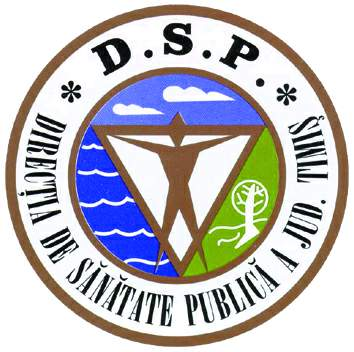 